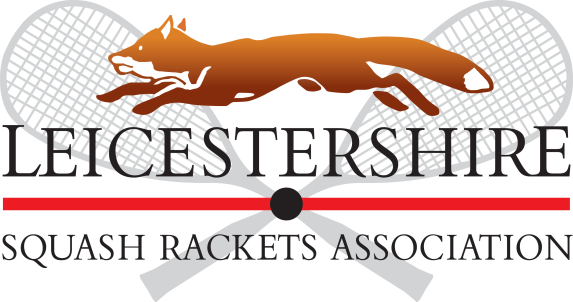 Leicestershire County Closed9th to 15th of January 2012Hosted at Leicester Squash ClubThree Events, all standards welcome.Leicestershire Men’s Closed Leicestershire Ladies Closed Leicestershire Men’s Over 45’sAll players entering the over 45’s must be of qualifying age by the final. Entry fee per event: £10.00 (£8.00 to England Squash Members, £7.00 to juniors).Closing date for event is Wednesday January 4th 2012. Over 45’s are welcome to enter more than one event. (additional events are £6.00 per event)Leicestershire County Closed 9th to 15th of January 2012Application FormEvents Entering Please State:__________________________________________Name:______________________________________________________________Address:___________________________________________________________Tel: Mobile Home/Work_______________________________________________England Squash Number______________________________________________E-mail:_____________________________________________________________I enclose a cheque for £10.00 (£8.00 ES members, £7.00 juniors), additional events are £6.00 per event. Cheques payable to: Leicestershire Squash Rackets Association.Entries to Darren Mould at: Leicestershire Lawn Tennis club,4 Westernhay Road,Leicester, LE2 3HFTel: 07974245016E-Mail: darren@gchc.co.uk